Vertice Chardonnay EspumanteomschrijvingDe wijngaard ligt 550 meter boven de zeeniveau en de bodem is van graniet. Dit maakt een enorm verschil voor de druivensoort.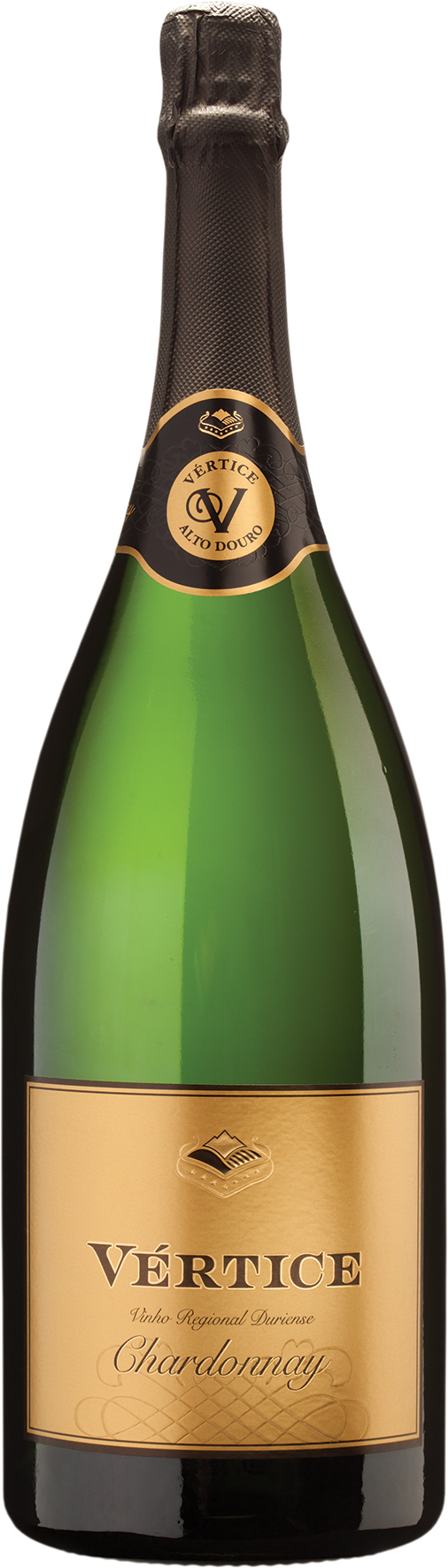 Deze wijn wordt 90 dagen gerijpt op een gecontroleerde temperatuur van 13 tot 16 graden in Franse eikenvaten van 225 liter. Vervolgens wordt de wijn op klassieke wijze 48 maanden in de fles gerijpt. Een exclusieve wijn waar per jaar slechts 500 flessen van worden geproduceerd. Ieder jaar wordt deze wijn snel uitverkocht, maar voor dit jaar hebben wij een paar flessen kunnen bemachtigen!informatieProduct Code		106Land 				PortugalProducent  			Caves TransmontanasRegio  			DouroKleur  			GoudgeelDruivensoort  		ChardonnaySmaak   	Brioche, mineralen, appel, citrus, noten, elegant met een lang afdronk.Serveertip 	Als aperitief, vleesgerechten en visgerechten.Serveertemperatuur   	8°C - 9°CAlcoholpercentage  	12%Bewaren  			12°C - 18°C  (kamertemperatuur)Afsluiting  			Kurk